JAVNI POZIVza financiranje javnih potreba u 2021. godiniRok za dostavu prijava na natječaj: 29. siječnja 2021.NAZIV PRIJAVITELJA PROGRAMA/PROJEKTA: ___________________________________NAZIV PROGRAMA/PROJEKTA:  __________________________________________________Obrazac pažljivo i što je moguće jasnije popunite da bi se mogla napraviti procjena kvalitete prijedloga programa/projekta. Budite precizni i navedite dovoljno detalja koji će omogućiti jasnoću prijedloga.Molimo da Obrazac popunite korištenjem računala.MPMjesto i datum: __________________OBRAZAC OPISA  PROGRAMA/PROJEKTAI. PODACI O ORGANIZACIJI PRIJAVITELJANaziv podnositelja prijave(puni ili skraćeni naziv organizacije upisan u odgovarajući registar)Sjedište i adresa organizacijeIme i prezime osobe ovlaštene za zastupanje i dužnost koju obavljaKontakt osoba  (telefon,  mobitel) Adresa e-pošteInternet stranicaGodina osnutka / upisa u RegistarBroj računa i naziv banke prijavitelja (IBAN) OIB broj  prijavitelja:RNO broj:(identifikacijski broj prijavitelja u Registru neprofitnih organizacija)Broj članova udruge:ukupno: _______   od toga s prebivalištem na području Grada Krka: _______   ukupno: _______   od toga s prebivalištem na području Grada Krka: _______   Udio volonterskog rada (broj osoba koje volontiraju)Broj zaposlenih Ukupno ostvareni prihod organizacije u 2020.g.Od toga ostvareno od (upišite iznos)Donacija državnog proračuna:Od toga ostvareno od (upišite iznos)Donacija iz proračuna JLS:Od toga ostvareno od (upišite iznos)Donacija inozemnih vlada imeđunarodnih organizacija:Od toga ostvareno od (upišite iznos)Donacija trgovačkih društava i ostalih pravnih osoba:Od toga ostvareno od (upišite iznos)Donacije građana:Od toga ostvareno od (upišite iznos)Donacije povezanih neprofitnih organizacija:Od toga ostvareno od (upišite iznos)Prihodi od članarina:Od toga ostvareno od (upišite iznos)Prihodi iz EU fondova:U čijem je vlasništvu prostor koji udruga koristi te kolika je veličina prostora ( m² )II.  PODACI O PROGRAMU/PROJEKTUNaziv programa/projektaPredviđeno trajanje programa/projektaPodručje provedbe programa/projektaUkupan iznos potreban za provedbu programa/projektaOd ukupnog iznosa potrebnog za provedbu programa/projekta, iznos koji se traži od Grada KrkaCiljevi programa/projektaDetaljan opis programa/projektaTko su ciljane skupine i na koji su način obuhvaćeni programom/projektomIme i prezime voditelja programa/projekta  i dužnost koju obavlja u organizacijiBroj volontera koji sudjeluju u provedbi programa/projektaBroj zaposlenih osoba u provedbi programa/projektaOpišite kako ćete uključiti građane u aktivnosti programa/projekta te informirati širu javnost o tijeku provedbe i rezultatimaOpišite na koji ćete način izvršiti praćenje i vrednovanje postignuća rezultata projekta/programaIme i prezime voditelja/voditeljice projekta/programa (u organizaciji  prijavitelju)Ime i prezime osobe ovlaštene za zastupanje (u organizaciji prijavitelju)( vlastoručni potpis voditelja    programa/projekta )                                         ( vlastoručni potpis osobe    ovlaštene za zastupanje )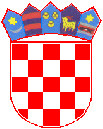 